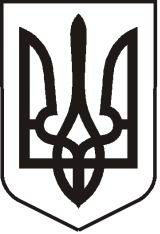 УКРАЇНАЛУГАНСЬКА  ОБЛАСТЬПОПАСНЯНСЬКИЙ  РАЙОН
ПОПАСНЯНСЬКА  МІСЬКА  РАДАШОСТОГО   СКЛИКАННЯ СТО ДЕСЯТА СЕСІЯРIШЕННЯ26 листопада 2019 року                         м. Попасна	              	           № 110/2Про затвердження звіту про виконання місцевого бюджету міста Попасна за за 9 місяців 2019 року   Розглянувши звіт про виконання місцевого бюджету міста Попасна за 9 місяців 2019 року,  Попаснянська міська рада визначає,   що поповнення доходної частини загального фонду міського бюджету за звітний період становило 102,47%  до планових показників без урахування субвенцій та дотацій. Орендна плата за землю з фізичних осіб та податок на нерухомість сплачується в дуже малій частині від фактичної бази оподаткування  на підставі внесених змін до Податкового кодексу про відтермінування сплати податків в зоні проведення бойових дій, що призвело до значного зменшення надходжень міського бюджету взагалі. Це значно не впливає на виконання видаткової частини бюджету, оскільки ці податки навіть не нараховуються податковою інспекцією, та не були враховані в повній мірі при плануванні бюджету.  Перевиконання  деяких податкових надходжень склалося за рахунок позитивного економічного розвитку території, що призвело до збільшення єдиного податку з юридичних осіб 106%.  Збільшення обсягу реалізації підакцизних товарів, та розрахунок  надходжень частки акцизного збору по пальному, також позитивно вплинули на формування доходної частини міського бюджету. Фінансування видатків розпорядників та одержувачів  коштів, у відповідності до запланованих призначень на звітний період, виконувалось з урахуванням фінансової спроможності установи та першочергової необхідності. Захищені статті видатків покриті у повному  обсязі. Організація виконання місцевого бюджету за 9 місяців 2019 року здійснювалась з дотриманням вимог Бюджетного Кодексу України  та у відповідності до рішення міської ради  від 21  грудня  2018 року  № 101/3 «Про місцевий бюджет міста Попасна на 2019 рік» (зі змінами). За звітний період всього отримано доходів по загальному фонду місцевого бюджету 20690,524 тис. грн, у тому числі по місцевим податкам та зборам надійшло 14366,411 тис. грн., без урахування трансфертів.   Видаткова частина міського бюджету по загальному фонду за 9 місяців 2019 року виконана на 82%, по спеціальному фонду на 77,7%. За звітний період  забезпечено фінансування поточного фонду оплати праці працівників бюджетних установ,  оплату енергоносіїв та інших захищених статей видатків, які фінансуються з міського бюджету.          Згідно з  частиною 4 статті 80 Бюджетного Кодексу України, пунктом 23 частини 1 статті 26 Закону України «Про місцеве самоврядування в Україні»,   Попаснянська міська рада  ВИРІШИЛА:    Затвердити звіт про виконання   місцевого бюджету міста Попасна за 9 місяців 2019 року з доходів загального фонду у сумі 20690,524  тис. грн. (місцевих податків і зборів 14366,411  тис.грн.), надходжень спеціального фонду у сумі 14064,402 тис.грн. /додаток  1/. Затвердити звіт про виконання місцевого бюджету міста Попасна за 9 місяців 2019  по видаткам загального фонду у сумі 12996,562  тис. грн., по видаткам спеціального фонду  у сумі  16115,564 тис. грн., у тому числі за рахунок переданих коштів із загального фонду до бюджету розвитку (спеціального фонду)  /додаток 2/.Контроль за виконанням  даного рішення покласти на постійну комісію з питань бюджету, фінансів, соціально-економічного розвитку,  комунальної власності та регуляторної політики.                Міський голова                                                                     Ю.І.Онищенко                                                                               Додаток  1                                                                                                            до рішення міської ради                                                                                                                                                                                                                                                                                                                             від 26.11.2019 №110/ 2           Виконання доходної частини  загального фонду місцевого бюджетуза 9 місяців 2019 року:Виконання доходної частини  спеціального фонду місцевого бюджетуза 9 місяців 2019 року:            Міський голова                                                                         Ю.І.Онищенко                                                                                Додаток  2                                                                                                            до рішення міської ради                                                                                                                                                                                                                                                                                                                             від 26.11.2019 №110/ 2Виконання видаткової частини  загального фонду місцевого бюджету за 9 місяців 2019 року:Виконання видаткової частини  спеціального фонду місцевого бюджету за 9 місяців 2019 року:            Міський голова                                                                         Ю.І.ОнищенкоККДДоходигрн.грн.грн.ККДДоходи Уточ.пл. на періодФакт% викон.11020200Податок на прибуток підприємств та фінансових установ комунальної власності 34034610213030100Рентна плата за користування надрами для видобування корисних копалин загальнодержавного значення 70263776,545414021900Акцизний податок з вироблених в Україні підакцизних товарів (Пальне) 106222143397,513514031900Акцизний податок з ввезених на митну територію України підакцизних товарів (Пальне) 413926605943,814614040000Акцизний податок з реалізації суб`єктами господарювання роздрібної торгівлі підакцизних товарів 758480812143,810718010100Податок на нерухоме майно, відмінне від земельної ділянки, сплачений юридичними особами, які є власниками об`єктів житлової нерухомості 12751569,3712318010200Податок на нерухоме майно, відмінне від земельної ділянки, сплачений фізичними особами, які є власниками об`єктів житлової нерухомості 176176,9210118010300Податок на нерухоме майно, відмінне від земельної ділянки, сплачений фізичними особами, які є власниками об`єктів нежитлової нерухомості 168167,6710018010400Податок на нерухоме майно, відмінне від земельної ділянки, сплачений юридичними особами, які є власниками об`єктів нежитлової нерухомості 1228815385,8312518010500Земельний податок з юридичних осіб 6213109640727710318010600Орендна плата з юридичних осіб 2319000232588210018010700Земельний податок з фізичних осіб 8801769,0620118010900Орендна плата з фізичних осіб 27000099399,813718011000Транспортний податок з фізичних осіб 020833,33018030100Туристичний збір, сплачений юридичними особами 014486,24018050300Єдиний податок з юридичних осіб 638586677057,910618050400Єдиний податок з фізичних осіб 266403925913079721010300Частина чистого прибутку (доходу) комунальних унітарних підприємств та їх об`єднань, що вилучається до відповідного місцевого бюджету30403040,6910021081100Адміністративні штрафи та інші санкції 2517530296,8312021081500Адміністративні штрафи та штрафні санкції за порушення законодавства у сфері виробництва та обігу алкогольних напоїв та тютюнових виробів 6800680010022012500Плата за надання інших адміністративних послуг510624548923,310822090000Державне мито  4850036267,457522090100Державне мито, що сплачується за місцем розгляду та оформлення документів, у тому числі за оформлення документів на спадщину і дарування  2600021357,458222090400Державне мито, пов`язане з видачею та оформленням закордонних паспортів (посвідок) та паспортів громадян України  22500149106624060300Інші надходження  121745,7661624062200Кошти за шкоду, що заподіяна на земельних ділянках державної та комунальної власності1941819418,3910041040000Дотації з місцевих бюджетів іншим місцевим бюджетам6179710617971010041040400Інші дотації з місцевого бюджету6179710617971010041053900Інші субвенції з місцевого бюджету16059214440390Всього без урахування трансфертВсього без урахування трансферт1401919314366412102,48ВсьогоВсього2035949520690525101,63ККДДоходим.Попаснам.Попаснам.Попаснам.Попаснам.ПопаснаККДДоходи План на рік Уточн. план на рік Уточ.пл. на періодФакт% викон.19010100Екологічний податок, який справляється за викиди в атмосферне повітря забруднюючих речовин стаціонарними джерелами забруднення (за винятком викидів в атмосферне повітря двоокису вуглецю)15000150001100034432,3731319010200Надходження від скидів забруднюючих речовин безпосередньо у водні об`єкти 0003841,64019010300Надходження від розміщення відходів у спеціально відведених для цього місцях чи на об`єктах, крім розміщення окремих видів відходів як вторинної сировини 150001500011000-7849,22-7124062100Грошові стягнення за шкоду, заподіяну порушенням законодавства про охорону навколишнього природного середовища внаслідок господарської та іншої діяльності 000229,66024170000Надходження коштів пайової участі у розвитку інфраструктури населеного пункту00018500025010300Плата за оренду майна бюджетних установ  20000200001500011217,747425020200Кошти, що отримують бюджетні установи від підприємств, організацій, фізичних осіб та від інших бюджетних установ для виконання цільових заходів, у тому числі заходів з відчуження для суспільних потреб земельних ділянок та розміщених на них інших об`єктів01037378778033,4103939013333010100Кошти від продажу земельних ділянок несільськогосподарського призначення, що перебувають у державній або комунальній власності000120866041050000Субвенції з місцевих бюджетів іншим місцевим бюджетам328827712843774128437741284377410041053900Інші субвенції з місцевого бюджету3288277128437741284377412843774100Всього без урахування трансфертВсього без урахування трансферт500001087378815033,41220628149,76ВсьогоВсього3338277139311521365880714064402102,96КодПоказникПлан на рік з урахуванням змінПлан на вказаний період з урахуванням змінВсього профінансованоКасові видатки за вказаний період% виконання0150Організаційне, інформаційно-аналітичне та матеріально-технічне забезпечення діяльності міської ради8377000,006251900,005752858,455749784,56910180Інша діяльність у сфері державного управління300678,00219526,00193434,59193434,59883133Інші заходи та заклади молодіжної політики220000,00157000,00114781,92114781,92733242Інші заходи у сфері соціального захисту і соціального забезпечення392570,00296570,00242134,00242134,00814082Інші заходи в галузі культури і мистецтва516000,00441000,00339672,51339392,51765062Підтримка спорту вищих досягнень та організацій, які здійснюють фізкультурно-спортивну діяльність в регіоні2123237,001511866,001302655,721286961,20856011Експлуатація та технічне обслуговування житлового фонду549000,00549000,00445713,85414505,85756014Забезпечення збору та вивезення сміття і відходів111000,00111000,0086000,0086000,00776030Організація благоустрою населених пунктів5884604,004510604,004269675,854269389,56946040Заходи, пов`язані з поліпшенням питної води220000,00220000,000,000,0007130Здійснення заходів із землеустрою730000,00700000,005000,005000,000,717160Реалізація програм в галузі рибного господарства46500,0046500,0046500,0046500,001007461Утримання та розвиток автомобільних доріг та дорожньої інфраструктури за рахунок коштів місцевого бюджету565000,00565000,00248678,66248678,66447640Заходи з енергозбереження44000,0044000,000,000,0008110Заходи із запобігання та ліквідації надзвичайних ситуацій та наслідків стихійного лиха16000,0016000,000,000,0008700Резервний фонд50000,0050000,000,000,000Всього по бюджетуВсього по бюджету20145589,0015689966,0013047105,5512996562,85822000Поточні видатки20095589,0015639966,0013047105,5512996562,85832100Оплата праці і нарахування на заробітну плату8099287,006178956,005848635,295848635,29942110Оплата праці6638711,005062769,004794733,604794733,60942111Заробітна плата6638711,005062769,004794733,604794733,60942120Нарахування на оплату праці1460576,001116187,001053901,691053901,69942200Використання товарів і послуг6592623,005371746,003382515,343332258,93622210Предмети, матеріали, обладнання та інвентар1426372,001212146,00992125,46951811,46782240Оплата послуг (крім комунальних)2072441,001928739,001047536,911044773,88542250Видатки на відрядження162300,00159225,00148360,88148360,88932270Оплата комунальних послуг та енергоносіїв2200510,001347386,001130535,631127756,25832271Оплата теплопостачання600000,00300000,00285512,01285512,01952272Оплата водопостачання та водовідведення20751,0016288,007255,296533,58402273Оплата електроенергії1068270,00812559,00636790,15634822,47782274Оплата природного газу209231,00203471,00187055,30187055,30912275Оплата інших енергоносіїв та інших комунальних послуг302258,0015068,0013922,8813832,89912280Дослідження і розробки, окремі заходи по реалізації державних (регіональних) програм731000,00724250,0063956,4659556,4682281Дослідження і розробки, окремі заходи розвитку по реалізації державних (регіональних) програм650000,00650000,005000,005000,000,772282Окремі заходи по реалізації державних (регіональних) програм, не віднесені до заходів розвитку81000,0074250,0058956,4654556,46732600Поточні трансферти4672279,003538279,003401299,263401012,97962610Субсидії та поточні трансферти підприємствам (установам, організаціям)4672279,003538279,003401299,263401012,97962700Соціальне забезпечення665400,00489985,00370537,92370537,92752730Інші виплати населенню665400,00489985,00370537,92370537,92752800Інші поточні видатки66000,0061000,0044117,7444117,74729000Нерозподілені видатки50000,0050000,000,000,000,00КодПоказникПлан на рік з урахуванням змінПлан на вказаний період з урахуванням змінВсього профінансовано Касові видатки % виконання 0150Організаційне, інформаційно-аналітичне та матеріально-технічне забезпечення діяльності обласної ради, районної ради, районної у місті ради (у разі її створення), міської, селищної, сільської рад399469,00332351,7540184,00129922,65395062Підтримка спорту вищих досягнень та організацій, які здійснюють фізкультурно-спортивну діяльність в регіоні1040151,001027404,00554199,19577187,19566011Експлуатація та технічне обслуговування житлового фонду4235370,004211770,003648141,523511709,50836014Забезпечення збору та вивезення сміття і відходів116000,0082000,000,000,0006017Інша діяльність, пов`язана з експлуатацією об`єктів житлово-комунального господарства2420969,002420969,001273815,461273815,46536030Організація благоустрою населених пунктів10421841,009331691,008402417,569357417,561006082Придбання житла для окремих категорій населення відповідно до законодавства100000,0070000,0050000,0050000,00717310Будівництво об`єктів житлово-комунального господарства279024,00219024,0079023,5079023,50367330Будівництво1 інших об`єктів комунальної власності1865016,861685169,401035589,901035589,90617461Утримання та розвиток автомобільних доріг та дорожньої інфраструктури за рахунок коштів місцевого бюджету297520,00297520,0084698,2584698,25287463Утримання та розвиток автомобільних доріг та дорожньої інфраструктури за рахунок трансфертів з інших місцевих бюджетів1000000,001000000,000,000,0008110Заходи із запобігання та ліквідації надзвичайних ситуацій та наслідків стихійного лиха26000,0026000,0016200,0016200,00628330Інша діяльність у сфері екології та охорони природних ресурсів30000,0022000,000,000,000Всього по бюджетуВсього по бюджету22231360,8620725899,1515184269,3816115564,01782210Предмети, матеріали, обладнання та інвентар18730,0014047,500,000,0002240Оплата послуг (крім комунальних)119739,0089304,250,0089738,651002280Дослідження і розробки, окремі заходи по реалізації державних (регіональних) програм22988,0017241,000,0022988,001332282Окремі заходи по реалізації державних (регіональних) програм, не віднесені до заходів розвитку22988,0017241,000,0022988,001333000Капітальні видатки22069903,8620605306,4015184269,3816002837,36783100Придбання основного капіталу22069903,8620605306,4015184269,3816002837,36783110Придбання обладнання і предметів довгострокового користування2511692,001590942,00608494,001563494,00983120Капітальне будівництво (придбання)100000,0070000,0050000,0050000,00713121Капітальне будівництво (придбання) житла100000,0070000,0050000,0050000,00713130Капітальний ремонт17314171,0017040171,0013411161,9813274729,96783131Капітальний ремонт житлового фонду (приміщень)4218370,004194770,003631141,523494709,50833132Капітальний ремонт інших об`єктів13095801,0012845401,009780020,469780020,46763140Реконструкція та реставрація2144040,861904193,401114613,401114613,40593141Реконструкція житлового фонду (приміщень)279024,00219024,0079023,5079023,50363142Реконструкція та реставрація інших об`єктів1865016,861685169,401035589,901035589,9061